Western Australia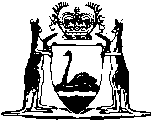 Land Valuers Licensing Act 1978Compare between:[07 Jun 2011, 03-d0-02] and [01 Jul 2011, 03-e0-04]Western AustraliaLand Valuers Licensing Act 1978 An Act to provide for the licensing of land valuers and for related purposes. Part I — Preliminary 1.	Short title 		This Act may be cited as the Land Valuers Licensing Act 1978 1.2.	Commencement 		This Act shall come into operation on a date to be fixed by proclamation 1.[3.	Deleted by No. 56 of 1995 s. 26.] 4.	Terms used 		In this Act unless the context otherwise requires — 	approved means approved by the ;	Australian Property Institute means the incorporated association known as the Australian Property Institute;	 the  the ;	corporation means any body corporate;	land includes any estate or interest in land;	lawyer means an Australian lawyer within the meaning of that term in the Legal Profession Act 2008 section 3;	legal practitioner means an Australian legal practitioner within the meaning of that term in the Legal Profession Act 2008 section 3;	licence means a licence under this Act;	licensed valuer means a person licensed under this Act;	licensed valuers code of conduct means the code published under section 26;	officer means — 	(a)	in relation to a firm — a member of the firm or an employee of the firm whose sole or principal employment is in the service of the firm;	(b)	in relation to a corporation — any director, manager or secretary of the corporation or any employee of the corporation whose sole or principal employment is in the service of the corporation	[Section 4 amended by No. 15 of 1984 s. 3; No. 56 of 1995 s. 27; No. 65 of 2003 s. 44(2); No. 74 of 2003 s. 74(2); No. 55 of 2004 s. 586; No. 21 of 2008 s. 671(2 deleted	[Heading deleted12 by No.  of  s.15.	Powers of investigation		The  that this Act	[Section15 inserted by No.  of  s.15A15C.	 of  16.	Application for review	(1)	Any person aggrieved by a reviewable decision of the  may apply to the State Administrative Tribunal for a review of the decision.	(2)	In subsection (1) — 	person aggrieved means a person whose licence is affected by a reviewable decision or who, under Part III, applies for or objects to the grant of a licence or the renewal of a licence;	reviewable decision means a decision under Part III other than a determination of the form in which an application or objection is to be made.	[Section 16 inserted by No. 55 of 2004 s. .]Part III — Licensing 17.	Application 	(1)	An application for a licence shall be made in writing and in a manner and form determined by the  in respect of such an application and shall contain such information as is required by the  in respect of such an application.	(2)	Notice of the application shall be advertised in accordance with the regulations.	(3)	The information contained in the application shall be verified by statutory declaration of the applicant.	(4)	In respect of any particular application the applicant shall furnish the  with such further information as the  determines, verified if the  so requires by statutory declaration.18.	Objections 	(1)	Any person may object to the grant of a licence.	(2)	Any objection made shall be in writing and in a form and manner determined by the  and shall contain information in support of the grounds on which the objection is made.	(3)	The information contained in the objection shall be verified by statutory declaration of the person making the objection.	(4)	 an  to the objection, the  the  the .19.	Grant of licence 		The  may grant a licence to any person who satisfies the , by such evidence as  may require that he is a person of good character and repute and is competent to carry out the duties of a licensed valuer and who — 	[(a)	deleted]	(b)	is a member of the Australian Property Institute; or	(c)	is the holder of a prescribed degree, diploma, certificate or other award and has had, in the opinion of the , — 	(i)	satisfactory practical experience in the valuation of land, for the period of 2 years immediately preceding the date of his application; and	(ii)	a total of not less than 4 years’ satisfactory practical experience in the valuation of land within the period of 10 years immediately preceding the date of his application; 		or	(d)	has previously held a licence under this Act within the period of 5 years immediately preceding the date of his application.	[Section 19 amended by No. 74 of 2003 s. 74(3); No. 55 of 2004 s. 593.]19A.	Unopposed applications	(1)	Subject to this Part, a licence may be granted (as long as there is no objection) by the  without notice to the applicant.	(2)	Where the  performs a function under subsection (1), the  shall forthwith deliver the licence to the applicant.	[Section 19A inserted by No. 55 of 2004 s. .]20.	Fee and oath 		A person who has applied for and is qualified to hold, a licence shall, before being granted a licence — 	(a)	pay to the  the prescribed fee for the licence; and	(b)	make on oath or affirmation a declaration in an approved form that he will make every valuation impartially.20A.	Suspension of licence by State Administrative Tribunal	(1)	Where the State Administrative Tribunal makes an order against a licensed valuer and payment is not made in accordance with the order or the order is otherwise not complied with or is breached, the State Administrative Tribunal may suspend the licence until the payment is made, or for such period or upon such event occurring as the State Administrative Tribunal thinks fit.	(2)	The power conferred on the State Administrative Tribunal by subsection (1) is in addition to, and does not derogate from, the powers conferred on it by the State Administrative Tribunal Act 2004.	[Section 20A inserted by No. 55 of 2004 s. 595.]21.	Expiry and surrender of licence 	(1)	On granting a licence the  shall fix a period, not exceeding the period prescribed, during which the licence is to have effect.	(1a)	Subject to section 28, unless sooner surrendered a licence shall have effect for the period fixed under subsection (1) and may be renewed under section 22.	(2)	A person may at any time surrender a licence and the licence shall thereupon become and be void and of no effect.	(3)	Despite the surrender by a person of a licence, this Act , for the purpose of enabling the person to be investigated or otherwise dealt with for a matter arising before the surrender, as if the licence had not been surrendered.	[Section 21 amended by No. 56 of 1995 s. 28; No. 55 of 2004 s. .] 22.	Renewal of licence 	(1)	Where the holder of a licence applies to the  for the renewal of that licence and pays to the  the prescribed fee, the  renew the licence for a further prescribed period.	(2)	If — 	(a)	an application is made after, but within 28 days of, the day on which the licence expired; and	(b)	the prescribed fee and any amount prescribed by way of penalty for a late application are paid, 		the  renew that licence for the period prescribed.	(2a)	A renewal under subsection (2) shall be taken for all purposes to have taken effect on the day immediately succeeding the day on which the previous licence expired.	(3)	An application for the renewal of a licence shall be made in writing and in a manner and form determined by the  in respect of such an application.	[Section 22 amended by No. 56 of 1995 s. .] Part IV — Control of the practice of valuation Division 1 — General 23.	Valuers to be licensed 	(1)	A person shall not carry on business, or by any means hold himself out, or demand or receive commission, reward or other valuable consideration in respect of his services, as a valuer of land unless he is licensed under this Act.	Penalty: $50 000.	(2)	Subsection (1) does not prevent a firm or corporation from carrying on business, or holding itself out, or demanding or receiving commission, reward or other valuable consideration in respect of its services, as a valuer of land so long as every valuation of land supplied by that firm or corporation is made by an officer of the firm or corporation who is licensed under this Act.	(3)	Subsection (1) does not prevent — 	(a)	a student who is undertaking a prescribe course of study in the valuation of land; or	(b)	a person who is employed as an assistant to a licensed valuer,		from performing and discharging, under the supervision of a licensed valuer, functions and duties connected with the valuation of land.	[Section 23 amended by No. 15 of 1984 s. 5; No. 69 of 2006 s. 17.] 24.	False claim of being licensed 	(1)	A person who, not being a licensed valuer, in any way implies that he is licensed under this Act shall be guilty of an offence against this Act.	Penalty: $50 000.	(2)	Subsection (1) does not prevent a firm or corporation of which at least one officer is a licensed valuer from using the term “licensed valuers”, or otherwise implying in any way that it is able to render the services of a licensed valuer, in a notice or advertisement or in a letterhead or other document so long as the notice, advertisement or document also contains the names of the officer or officers of the firm or corporation who is or are licensed under this Act.	[Section 24 amended by No. 69 of 2006 s. 18.] 25.	Remuneration of licensed valuers 	(1)	The  may, with the approval of the Minister, from time to time by notice published in the Government Gazette fix the maximum amounts of remuneration for the various kinds of services rendered by licensed valuers.	(2)	The respective maximum amounts fixed under subsection (1) shall have effect on and after the date on which the notice fixing them is published in the Government Gazette or on and after such subsequent date as is specified in that notice.	(3)	A licensed valuer, or a firm or corporation of which a licensed valuer is an officer, shall not demand or receive, in respect of any service rendered by the licensed valuer, any remuneration that exceeds in value the amount (if any) for the time being fixed under subsection (1) in respect of a service of that kind.	Penalty: $5 000.	(4)	Any remuneration received in contravention of this section may be recovered as a civil debt recoverable summarily in a court of competent jurisdiction.	[Section 25 amended by No. 15 of 1984 s. 6; No. 69 of 2006 s. .] Division 2 — Discipline 26.	Licensed valuers’ code 		The  may, with the approval of the Minister, from time to time by notice published in the Government Gazette lay down a code of conduct for licensed valuers.	[Section 26 inserted by No. 15 of 1984 s. .] 27.	Disciplinary proceedings against licensed valuers 		The  may allege to the State Administrative Tribunal that there is proper cause for disciplinary action, as mentioned in section 28(2), against a licensed valuer.	[Section 27 inserted by No. 55 of 2004 s. .]28.	Powers on disciplinary proceedings 	(1)	If, in a proceeding commenced by an allegation under section 27 against a licensed valuer, the State Administrative Tribunal is satisfied that proper cause exists for disciplinary action, the State Administrative Tribunal may do any one or more of the following things — 	(a)	reprimand or caution the licensed valuer;	(b)	impose a fine not exceeding $10 000 on him;	(c)	suspend or cancel his licence and, in addition, disqualify him either temporarily or permanently, or until the fulfilment of any condition which may be imposed by the Tribunal, from holding a licence.	(2)	There shall be proper cause for disciplinary action if — 	(a)	the licensed valuer improperly obtained a licence;	(b)	the licensed valuer has been guilty of negligence or incompetence in making a valuation of land;	(c)	the licensed valuer is acting or has acted in breach of the licensed valuers code of conduct; or	(d)	any other cause exists that renders the licensed valuer unfit to hold a licence.	[Section 28 amended by No. 55 of 2004 s. 598; No. 69 of 2006 s. 20.]Part V — Miscellaneous 29.	Registers 	(1)	The  shall keep a register of licensed valuers.	(2)	The  shall record in the register any prescribed particulars.	(3)	The  shall cause to be removed from the register the name of every licensed valuer who dies or ceases for any reason to be licensed under this Act.	(4)	The  shall, upon receipt of the prescribed fee from a person desiring to inspect the register, make it available for the inspection of that person.29A.	Change of particulars 	(1)	A licensed valuer shall give written notice to the  of any change in the particulars specified in the register in respect of that valuer as soon as practicable after that change takes place.	Penalty: $2 000.	(2)	The  shall enter in the register details of any change notified under subsection (1).	[Section 29A inserted by No. 56 of 1995 s. 30; amended by No. 69 of 2006 s. .] 30.	Lists and certificates 	(1)	A list of the names and descriptions of all persons holding licences on a date specified therein together with such of the particulars appearing in the register as the  thinks fit, shall be published in the Government Gazette annually.	(2)	The  may cause supplementary lists to be published.	(3)	A certificate under the hand of the  that any person is or is not, or was or was not, licensed under this Act on the date of, or a date referred to, in the certificate, or as to any other matter contained in a register, shall, in the absence of proof to the contrary, be taken as proof of the matter so certified.	(4)	The  shall, upon receipt of a request in writing by any person, and payment of the prescribed fee, issue a certificate as to any of the contents of the Register.31.	Annual report 	(1a)	The  annual report is to include details of — 	(a)	the number, nature, and outcome, of — 	(i)	investigations and inquiries undertaken by, or at the direction of, the ; and	(ii)	matters that have been brought before the State Administrative Tribunal by the ;	(b)	the number and nature of matters referred to in paragraph (a) that are outstanding;	(c)	any trends or special problems that may have emerged;	(d)	forecasts of the workload of the  in the year after the year to which the report relates; and	(e)	any proposals for improving the performance of the  functions.	[Section 31 amended by No. 55 of 2004 s. .]32.	 of   Act section applies to  for the purposes of this Act.	[Section 33  by No. of  s. .]34.	Offences by corporations 		Where a corporation is guilty of an offence against this Act any officer of the corporation who was knowingly a party to the commission of that offence is also guilty of that offence.35.	Proceedings 	(1)	Proceedings for an offence against this Act may be taken by the .	(2)	Notwithstanding the provisions of any other Act, proceedings for an offence against this Act may be brought within the period of 3 years after the commission of the alleged offence or, with the consent of the Minister, at any later time.	(3)	An allegation in a charge of an offence under this Act that a person named therein was or was not licensed under this Act at the time specified therein shall, in the absence of proof to the contrary, be taken as proved.	[Section 35 amended by No. 59 of 2004 s. 141; No. 84 of 2004 s. .] 36.	Regulations 	(1)	The Governor may make such regulations as are contemplated by this Act or as he considers necessary or expedient for the purposes of this Act.	(2)	Without limiting the generality of subsection (1), those regulations may — 	a(b)		(c)	provide for the advertising of notices of applications for licences;	(d)	prescribe, and provide for the recovery of, any fee for the purposes of this Act;	(e)	prescribe the particulars to be recorded in the register required to be kept under this Act;	[(f)	deleted] 	(g)	prescribe penalties not exceeding $1 000 for any breach of the regulations.	(3)	Section 45(1) and (2) of the Interpretation Act 1984 apply in respect of fees prescribed under this Act despite sections 3(3) and 45(3) of that Act.	[Section 36 amended by No. 65 of 1987 s. 38; No. 56 of 1995 s. 31; No. 55 of 2004 s. 600; No. 69 of 2006 s. .] 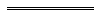 Part VI — Miscellaneous transitional matters37.	Terms used		In this Part — 	commencement day means the day on which the Acts Amendment (Fair Trading) Act 2010 Part 3 comes into operation;	liability means any liability, duty or obligation whether actual, contingent or prospective, liquidated or unliquidated, or whether owed alone or jointly or jointly and severally with any other person;	right means any right, power, privilege or immunity whether actual, contingent or prospective;	the former Board means the Land Valuers Licensing Board established by section 5 of this Act immediately prior to the commencement day;	the former Registrar means the Registrar of the former Board immediately prior to the commencement day.38.	Former Board abolished		Subject to sections 44 and 45, at the beginning of the commencement day, the former Board is abolished and its members go out of office.39.	References to the former Board		If in a written law or other document or instrument there is a reference to the former Board or the former Registrar, that reference may, where the context so requires, be read as if it had been amended to be a reference to the Commissioner.40.	Immunity continues		Despite the abolition of the former Board, if the former Board had the benefit of any immunity in respect of an act, matter or thing done or omitted before the commencement day, that immunity continues in that respect for the benefit of the Commissioner.41.	Notices of maximum amounts of remuneration		A notice published in the Gazette by the Board under section 25 is taken to have been published by the Commissioner.42.	Unfinished proceedings by the former Registrar		Proceedings taken by the former Registrar under section 35 that are not complete at the commencement day are to continue under the direction and control of the Commissioner.43.	Unfinished proceedings by the former Board	(1)	Proceedings before the former Board under Part II Division 2 of the Act as it was prior to the commencement day that are not complete by the commencement day — 	(a)	are taken to have been commenced by the Commissioner for the purposes of the Act; and	(b)	are to continue under the direction and control of the Commissioner.	(2)	Proceedings before the State Administrative Tribunal or another court commenced by allegation against a licensed valuer brought by the former Board that are not complete by the commencement day — 	(a)	are taken to have been commenced by an allegation by the Commissioner for the purposes of the Act; and	(b)	are to continue under the direction and control of the Commissioner.44.	Winding-up by the former Board		As soon as reasonably practicable after the commencement day, the Board is to wind-up its affairs and in particular, but without limiting what may be done to wind-up its affairs, the Board is to apply its assets, together with any moneys in hand, in — 	(a)	discharging its liabilities; and	(b)	transferring any assets which remain after the discharge of liabilities (residual assets) to the State to be administered in the department, or realising residual assets and causing the proceeds, together with any moneys in hand, to be credited to the Consolidated Account.45.	Final report by the former Board	(1)	As soon as reasonably practical after the Board is satisfied that the winding-up of its affairs is concluded, it is to — 	(a)	make and submit to the Minister a report of its proceedings for the period beginning on the day after the commencement day and ending on the day on which the winding-up of its affairs is concluded; and	(b)	deliver to the chief executive officer all records and information in its possession or under its control.	(2)	The chief executive officer is to include the final report submitted under subsection (1) in the department’s annual report for that financial year.46.	Powers in relation to transitional matters	(1)	If there is not sufficient provision in this Part for dealing with a transitional matter, the Governor may make regulations prescribing all matters that are required, necessary or convenient to be prescribed in relation to that matter.	(2)	In subsection (1) — 	transitional matter means a matter that needs to be dealt with for the purpose of effecting the transition from this Act as enacted immediately before the commencement day to this Act as amended by the Acts Amendment (Fair Trading) Act 2010.	(3)	Regulations made under subsection (1) may provide that specific provisions of a written law — 	(a)	do not apply; or	(b)	apply with specific modifications,		to or in relation to any matter.	(4)	Regulations made under subsection (1) must be made within 12 months after the commencement day.	(5)	If regulations made under subsection (1) provide that a specified state of affairs is to be taken to have existed, or not to have existed, on and from a day that is earlier than the day on which the regulations are published in the Gazette but not earlier than the commencement day, the regulations have effect according to their terms.	(6)	In subsection (5) — 	specified means specified or described in the regulations.	(7)	If regulations contain a provision referred to in subsection (5), the provision does not operate so as — 	(a)	to affect, in a manner prejudicial to any person (other than the State), the right of that person existing before the day of publication of those regulations; or	(b)	to impose liabilities on any person (other than the State or an authority of the State) in respect of anything done or omitted to be done before the day of publication of those regulations. inserted of  of s. 2 and )